              В рамках проведения первого этапа межведомственной комплексной оперативно – профилактической операции «Дети России- 2019» г. в МКОУ «Саидкентская СОШ» провели встречу с сержантом полиции Сагидовым С.Т., школьной медсестрой Шихрагимовой Г.К., педагогом –психологом школы Абдулаевой Р.Ф..               Они провели беседу с учащимися 9-11 классов по профилактике наркомании, алкоголизма и табакокурения среди несовершеннолетних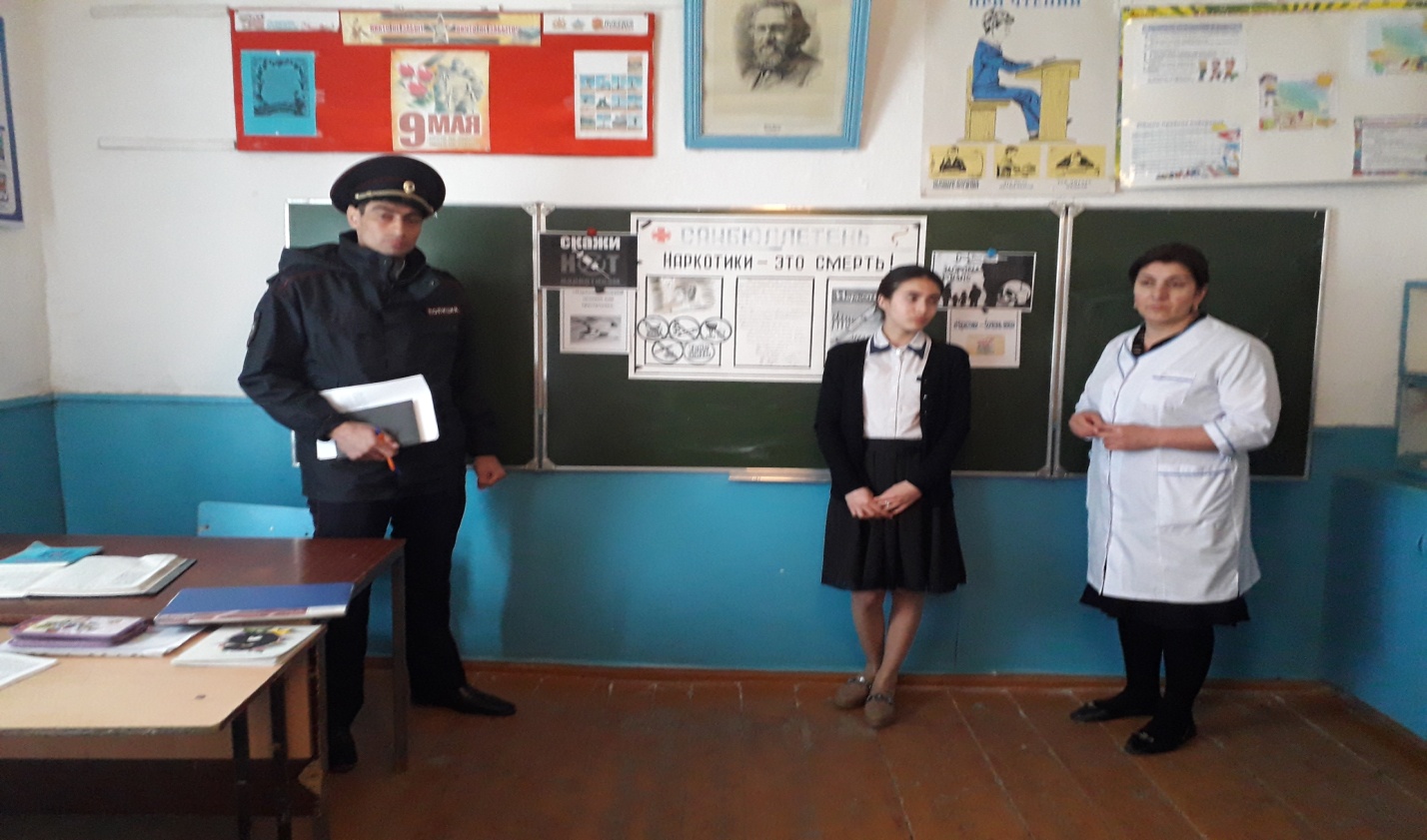 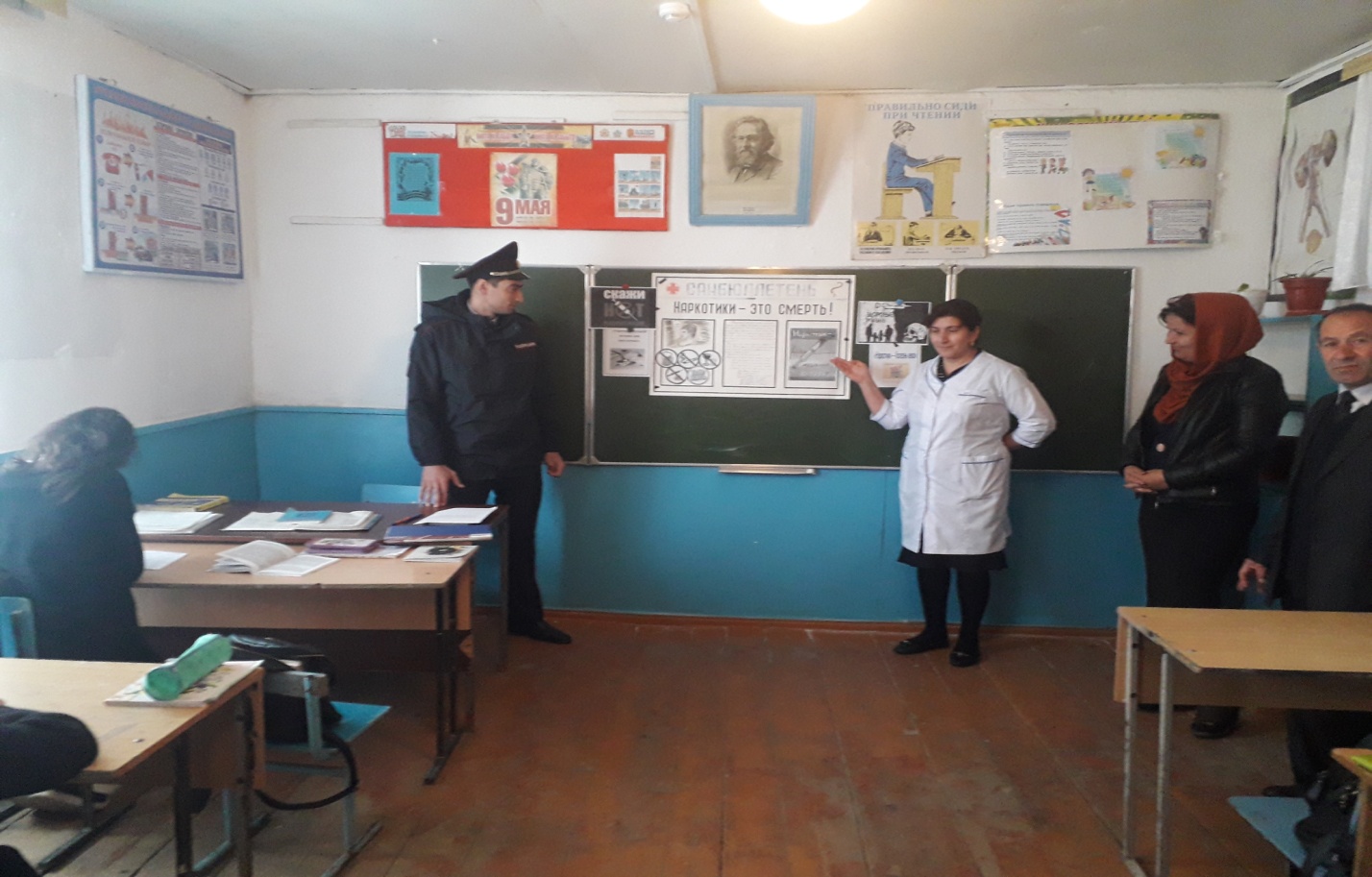 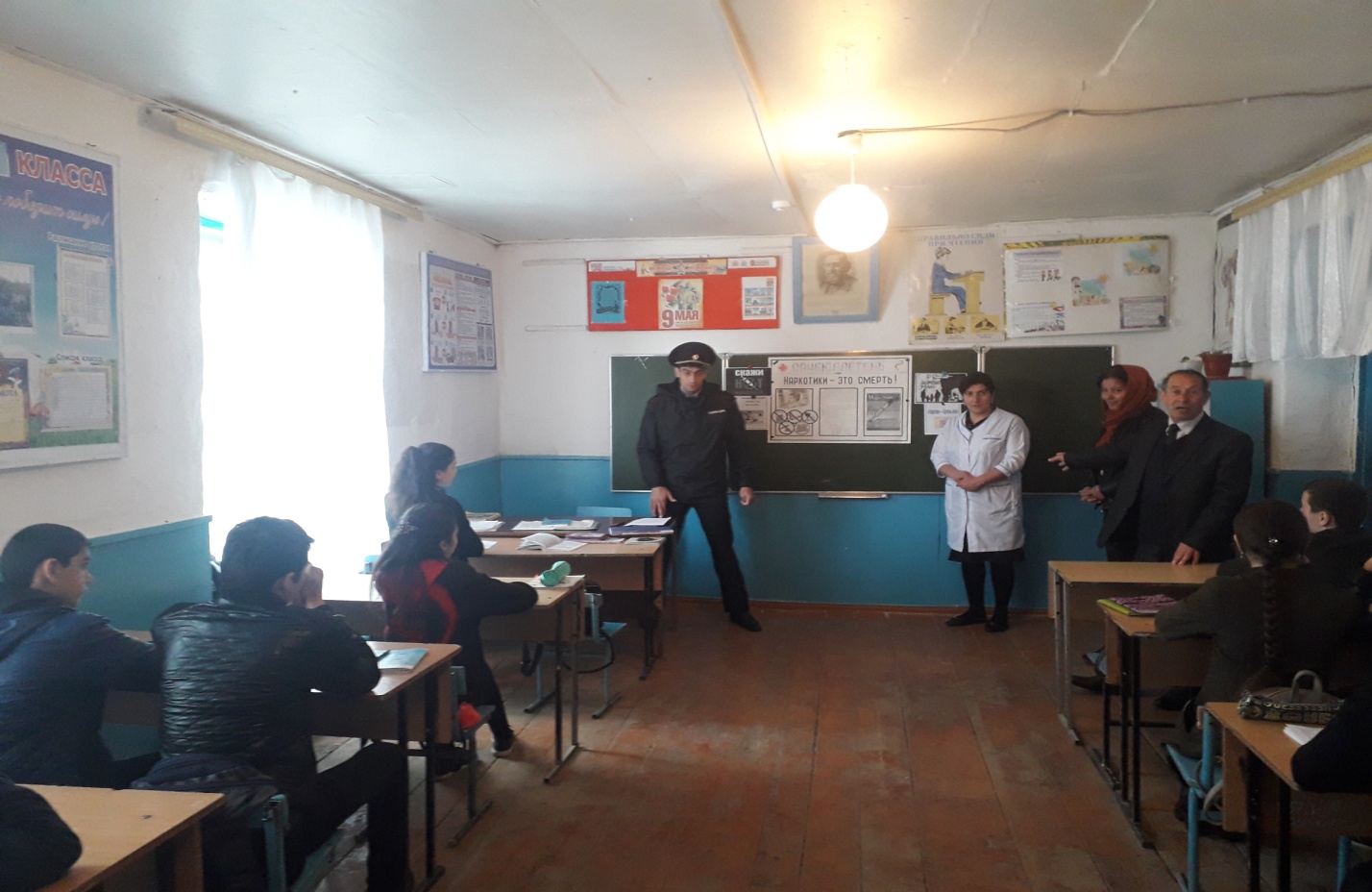 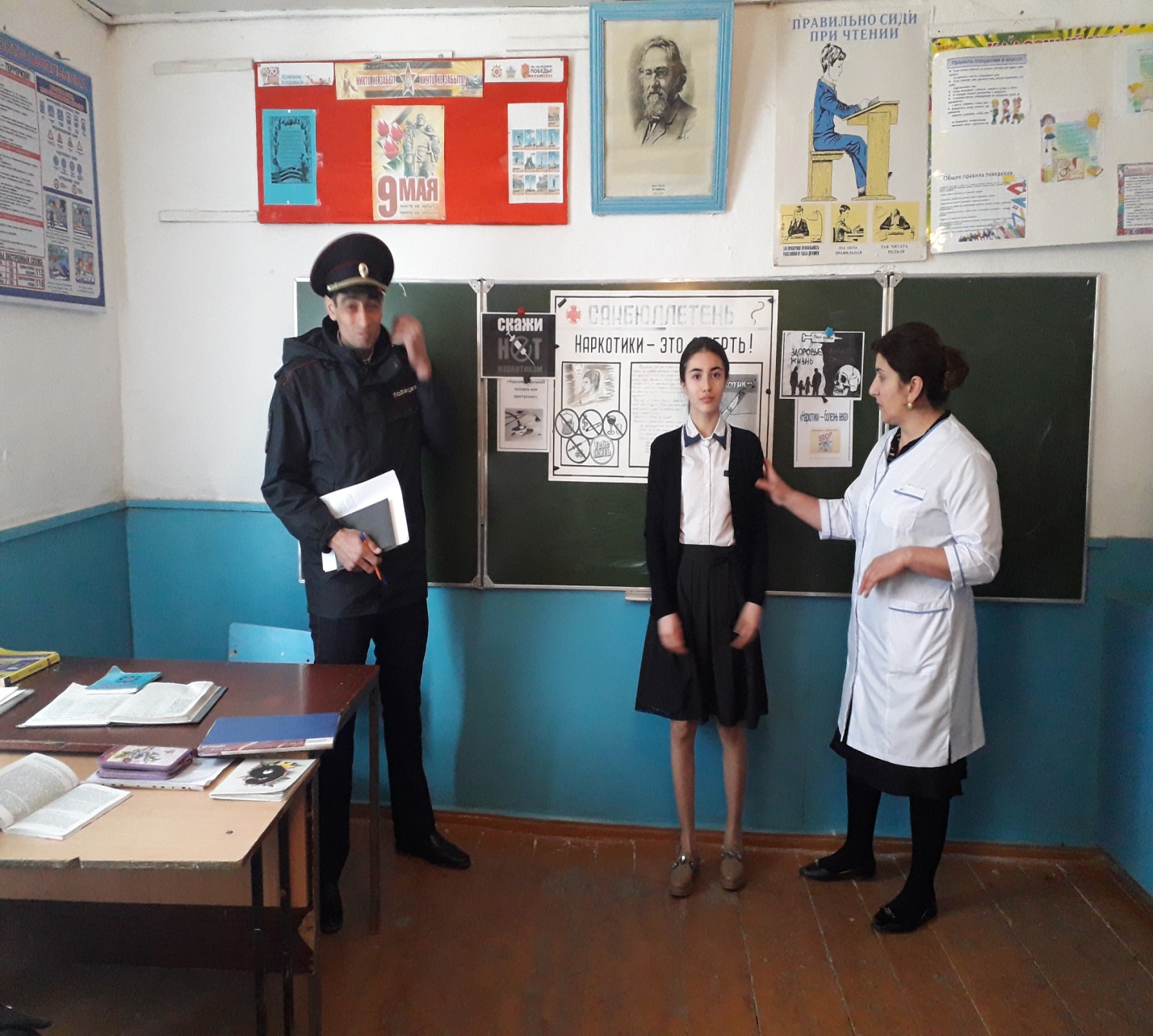 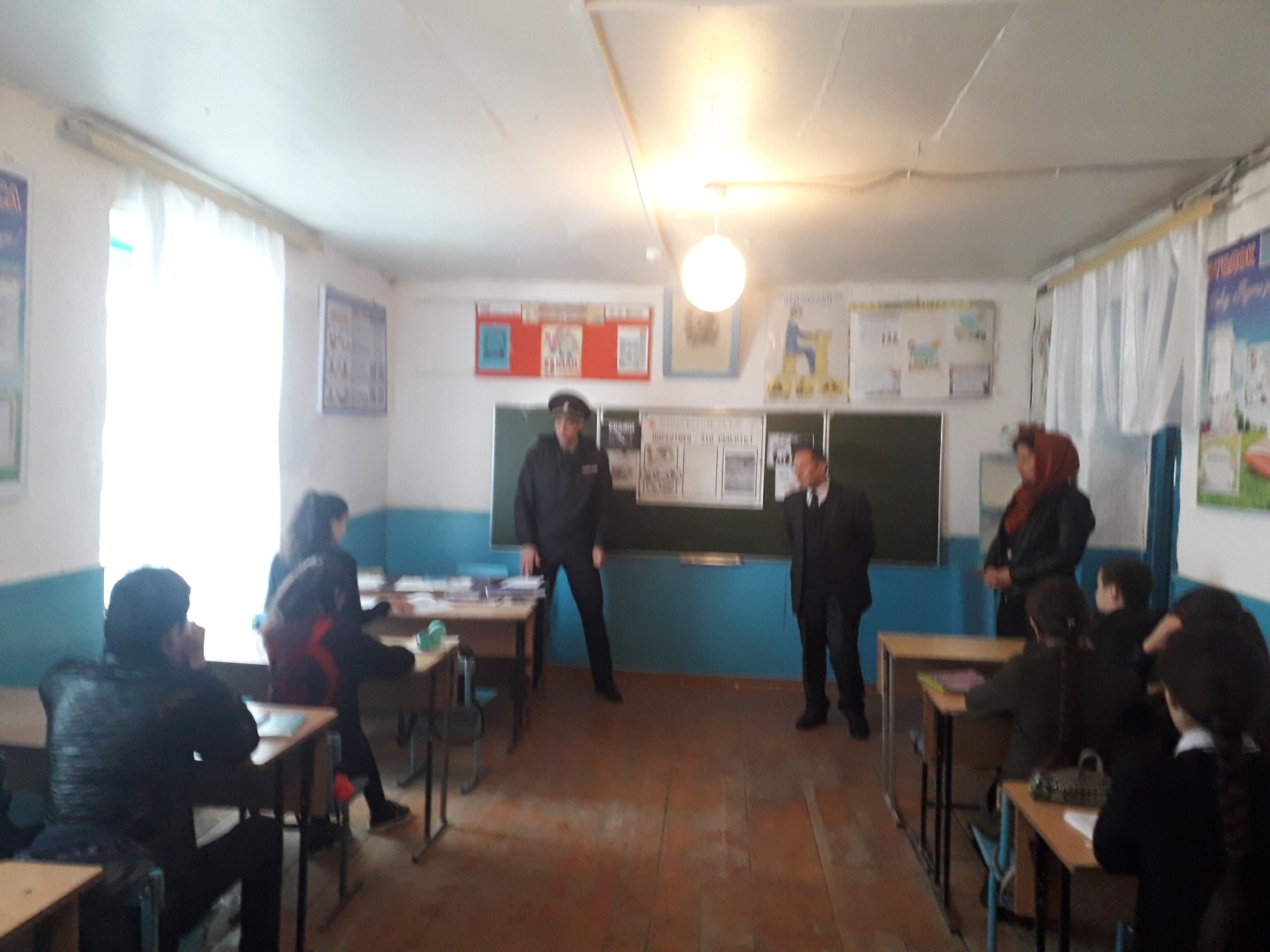 